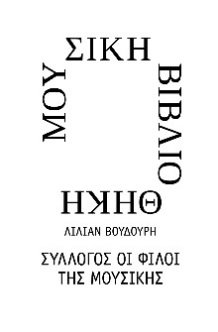 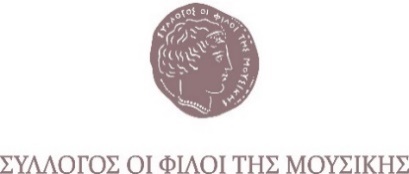 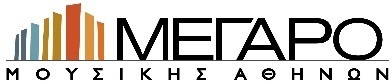 ΑΑθήνα, 16 Ιανουαρίου 2019      ΔΕΛΤΙΟ ΤΥΠΟΥΚάθε Τετάρτη από 6 Φεβρουαρίου έως 27 Μαρτίου, 18:00-20:00 ΑΙΘΟΥΣΑ ΔΙΔΑΣΚΑΛΙΑΣΕγγραφές από 16 ΙανουαρίουΟκτώ σεμινάρια που σκοπό έχουν να πλησιάσουν μέσα από τρία διαφορετικά πρίσματα, της Ιατρικής, της Ψυχολογίας και της Μουσικοθεραπείας, το θαύμα της εγκυμοσύνης, της μητρότητας και της πατρότητας, αποτελούν τον κορμό του Β’ κύκλου του 8ου ετήσιου Ελεύθερου Εργαστηρίου Μουσικής Παιδείας που παρουσιάζει η Μουσική Βιβλιοθήκη του Συλλόγου Οι Φίλοι της Μουσικής σε συνεργασία με την Α΄ Μαιευτική Γυναικολογική Κλινική ΕΚΠΑ, ΓΝΑ «Αλεξάνδρα» αυτόν τον Φεβρουάριο και Μάρτιο. Το Ελεύθερο Εργαστήρι Μουσικής Παιδείας λειτουργεί από τον Οκτώβριο του 2011 με στόχο  να συμβάλλει στην εξοικείωση του ευρύτερου κοινού με την έντεχνη μουσική δημιουργία. Απευθύνεται σε κοινό χωρίς κάποια ειδική γνώση ή πτυχίο σχετικά με τη μουσική, σε μια προσπάθεια να αγκαλιάσει όσο το δυνατόν ευρύτερα ακροατήρια και να τα φέρει σε επαφή με την τέχνη της μουσικής. Τα σεμινάρια παρουσιάζουν καθηγητές Πανεπιστημιακών Τμημάτων, ειδικοί επιστήμονες και διακεκριμένοι καλλιτέχνες. Μετά την ολοκλήρωση του κύκλου δίνονται βεβαιώσεις παρακολούθησης. Ακολουθεί το αναλυτικό πρόγραμμα του κύκλου:Τετάρτη 6 Φεβρουαρίου Μουσική στην εγκυμοσύνη: το καλύτερο ξεκίνημα στη ζωή ενός παιδιούΔρ. Ελίζα Γιακουμάκη / ψυχολόγος, υπεύθυνη επιστημονικών μελετών μουσικής στην εγκυμοσύνη, τοκετό, μητρότητα, πατρότηταΑ΄ Πανεπιστημιακή Κλινική, ΓΝΑ «Αλεξάνδρα»Τετάρτη 13 Φεβρουαρίου Η σπουδαιότητα προετοιμασίας για τη μητρότητα: η μουσικοθεραπευτική προσέγγιση (ομιλία και σύντομο εργαστήριο)Ευαγγελία Παπανικολάου / μουσικοθεραπεύτρια, εκπαιδεύτρια μεθόδουμουσικοθεραπείας Guided Imagery & Music (GIM)Τετάρτη 20 Φεβρουαρίου Εγκυμοσύνη, συμπτώματα, εξετάσεις, διατροφή: σχέσεις εμπιστοσύνης, σχέσεις αγάπηςΜιχάλης Σίνδος / μαιευτήρας-γυναικολόγος, διευθυντής ΕΣΥ,ΓΝΑ «Αλεξάνδρα»Τετάρτη 27 Φεβρουαρίου Η ζωή αρχίζει από τη σύλληψη: ζώντας εννέα μήνες μέλιτος με το παιδί πριν γεννηθεί και βοηθώντας το να οικοδομήσει ένα όμορφο μέλλονΠέτρος Ψυχουντάκης / ψυχολόγος MSc, Ιατρική Σχολή ΑθηνώνΤετάρτη 6 ΜαρτίουΔιαχείριση του στρες στην εγκυμοσύνη: ζώντας μια ευτυχισμένη εγκυμοσύνη και βιώνοντας έναν τοκετό χωρίς φόβο και άγχοςΠέτρος Ψυχουντάκης / ψυχολόγος MSc, Ιατρική Σχολή ΑθηνώνΤετάρτη 13 ΜαρτίουΜουσική αρμονία στον τοκετόΑσημίνα Στάμου / προϊσταμένη μαία MSc, υπεύθυνη εκπαίδευσηςΤμήματος Ψυχοπροφυλακτικής, ΓΝΑ «Αλεξάνδρα»Τετάρτη 20 ΜαρτίουΝεογέννητο, ικανότητες, απαραίτητες εξετάσεις, σπουδαιότητα μουσικήςΕυγενία Παπαθωμά / MD, PhD, παιδίατρος-νεογνολόγος,συντονίστρια επιτροπής μητρικού θηλασμού, ΓΝΑ «Αλεξάνδρα»Θηλασμός και Μουσική: μια σπουδαία αλληλεπίδρασηΑσημίνα Στάμου / προϊσταμένη μαία MSc, υπεύθυνη εκπαίδευσηςΤμήματος Ψυχοπροφυλακτικής, ΓΝΑ «Αλεξάνδρα»Τετάρτη 27 ΜαρτίουΤο τραγούδι της Πατρότητας-Μητρότητας: μία νέα θεώρηση της γονεϊκής φροντίδαςΔρ.  Ελίζα Γιακουμάκη / ψυχολόγος, υπεύθυνη επιστημονικών μελετών μουσικής στην εγκυμοσύνη, τοκετό, μητρότητα, πατρότητα,Α΄ Πανεπιστημιακή Κλινική, ΓΝΑ «Αλεξάνδρα»Σε συνεργασία με την Α΄ Μαιευτική Γυναικολογική Κλινική ΕΚΠΑ, ΓΝΑ «Αλεξάνδρα»Έναρξη εγγραφών: από 16 Ιανουαρίου, 10:00, στο χώρο της Βιβλιοθήκης και ηλεκτρονικά στο www.mmb.org.gr, Τ. 210 72 82 775 Κόστος συμμετοχής για όλο τον κύκλο (8 σεμινάρια)€ 50,00, € 35,00  (φοιτητές, άνεργοι, ΑμεΑ) Κόστος συμμετοχής ανά σεμινάριο€ 10,00, €   8,00  (φοιτητές, άνεργοι, ΑμεΑ)Μουσική Βιβλιοθήκη «Λίλιαν Βουδούρη» του Συλλόγου Οι Φίλοι της Μουσικήςστο Μέγαρο Μουσικής ΑθηνώνΒασ. Σοφίας & Κόκκαλη, Αθήνα 11521 - Τ. 210 7282 778 www.mmb.org.gr, library@megaron.grΠΑΡΑΚΑΛΟΥΜΕ ΓΙΑ ΤΗ ΔΗΜΟΣΙΕΥΣΗ ΕΥΧΑΡΙΣΤΟΥΜΕ.
Πληροφορίες για το δελτίο: Μαριάννα Αναστασίου, Τ 210 7282 771 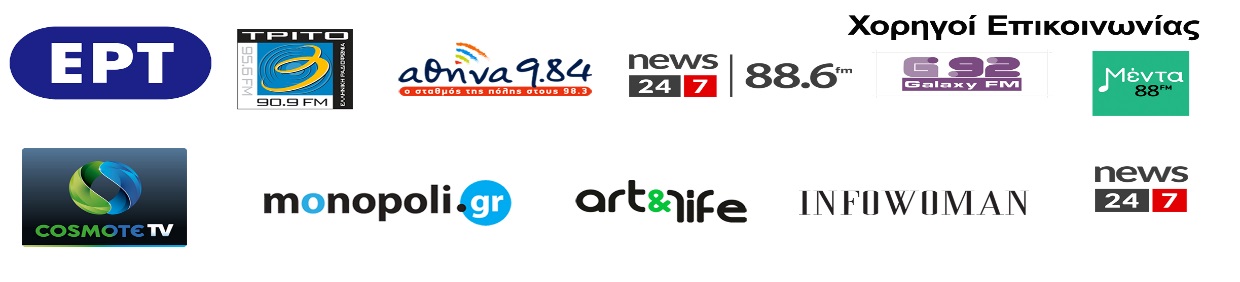 Μουσική Βιβλιοθήκη «Λίλιαν Βουδούρη»του Συλλόγου Οι Φίλοι της Μουσικήςστο Μέγαρο Μουσικής ΑθηνώνΕΛΕΥΘΕΡΟ ΕΡΓΑΣΤΗΡΙ ΜΟΥΣΙΚΗΣ ΠΑΙΔΕΙΑΣΜουσική στην εγκυμοσύνη, μητρότητα-πατρότητα:
μια ξεχωριστή ιστορία ευτυχίας
Φεβρουάριος - Μάρτιος 20198 Σεμινάρια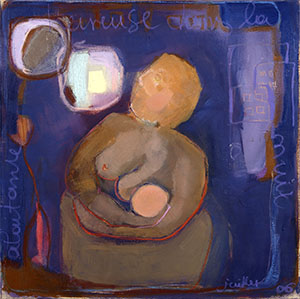 